MATHEMATICS SCOPE AND SEQUENCE AUDIT: Year 3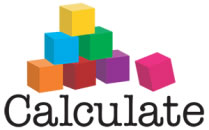 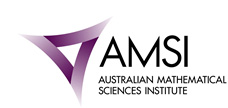 School:Date:NUMBER AND ALGEBRA NUMBER AND ALGEBRA TIMESSAMTerm 1Term 2Term 3Term 4Number & Place ValueInvestigate the conditions required for a number to be odd or even and identify odd and even numbers (ACMNA051)Recognise, model, represent and order numbers to at least 10 000 (ACMNA052)TIMESNA01  TIMESNA05Apply place value to partition, rearrange and regroup numbers to at least 10 000 to assist calculations and solve problems (ACMNA053)TIMESNA01  TIMESNA05Recognise and explain the connection between addition and subtraction (ACMNA054)TIMESNAO2Recall addition facts for single-digit numbers and related subtraction facts to develop increasingly efficient mental strategies for computation (ACMNA055)TIMESNAO2Recall multiplication facts of two, three, five and ten and related division facts(ACMNA056)TIMESNA03Represent and solve problems involving multiplication using efficient mental and written strategies and appropriate digital technologies (ACMNA057)TIMESNA03Fractions & DecimalsModel and represent unit fractions including 1/2, 1/4, 1/3, 1/5 and their multiples to a complete whole (ACMNA058)TIMESNA03Money & Financial MathsRepresent money values in multiple ways and count the change required for simple transactions to the nearest five cents (ACMNA059)Patterns & AlgebraDescribe, continue, and create number patterns resulting from performing addition or subtraction (ACMNA060)MEASUREMENT AND GEOMETRYMEASUREMENT AND GEOMETRYUsing Units of MeasurementMeasure, order and compare objects using familiar metric units of length, mass and capacity (ACMMG061)Tell time to the minute and investigate the relationship between units of time(ACMMG062)TIMESMG03ShapeMake models of three-dimensional objects and describe key features (ACMMG063)Location & TransformationCreate and interpret simple grid maps to show position and pathways (ACMMG065)Identify symmetry in the environment (ACMMG066)Geometric ReasoningIdentify angles as measures of turn and compare angle sizes in everyday situations(ACMMG064)STATISTICS AND PROBABILITY STATISTICS AND PROBABILITY ChanceConduct chance experiments, identify and describe possible outcomes and recognise variation in results (ACMSP067)TIMESSP16Data Representation & InterpretationIdentify questions or issues for categorical variables. Identify data sources and plan methods of data collection and recording (ACMSP068)TIMESSP17Collect data, organise into categories and create displays using lists, tables, picture graphs and simple column graphs, with and without the use of digital technologies(ACMSP069)TIMESSP17Interpret and compare data displays (ACMSP070)TIMESSP17PROFICIENCIES (Embedded Throughout)PROFICIENCIES (Embedded Throughout)KeywordsKeywordsKeywordsKeywordsKeywordsKeywordsUnderstandingincludes connecting number representations with number sequences, partitioning and combining numbers flexibly, representing unit fractions, using appropriate language to communicate times, and identifying environmental symmetryMaking connections, noticing properties, manipulating according to properties, identifying and describing relationshipsMaking connections, noticing properties, manipulating according to properties, identifying and describing relationshipsMaking connections, noticing properties, manipulating according to properties, identifying and describing relationshipsMaking connections, noticing properties, manipulating according to properties, identifying and describing relationshipsMaking connections, noticing properties, manipulating according to properties, identifying and describing relationshipsMaking connections, noticing properties, manipulating according to properties, identifying and describing relationshipsFluency includes recalling multiplication facts, using familiar metric units to order and compare objects, identifying and describing outcomes of chance experiments, interpreting maps and communicating positionsRecalling multiplication facts, ordering, comparing, identifying, describing, interpreting, communicatingRecalling multiplication facts, ordering, comparing, identifying, describing, interpreting, communicatingRecalling multiplication facts, ordering, comparing, identifying, describing, interpreting, communicatingRecalling multiplication facts, ordering, comparing, identifying, describing, interpreting, communicatingRecalling multiplication facts, ordering, comparing, identifying, describing, interpreting, communicatingRecalling multiplication facts, ordering, comparing, identifying, describing, interpreting, communicatingProblem Solvingincludes formulating and modelling authentic situations involving planning methods of data collection and representation, making models of three-dimensional objects and using number properties to continue number patternsFormulate, model, Formulate, model, Formulate, model, Formulate, model, Formulate, model, Formulate, model, Reasoningincludes using generalising from number properties and results of calculations, comparing angles, creating and interpreting variations in the results of data collections and data displaysGeneralising, comparing, creating, interpretingGeneralising, comparing, creating, interpretingGeneralising, comparing, creating, interpretingGeneralising, comparing, creating, interpretingGeneralising, comparing, creating, interpretingGeneralising, comparing, creating, interpreting